MARIN County Peace Conversion Commission Marin County Board of Supervisors, Room 329,Marin County Civic Center, San Rafael, CA 94903Telephone (415) 473-7331 tstewart@marincounty.org Virtual Peace Conversion Commission Meeting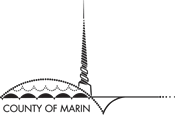 Wednesday, October 6, 2021 - 2:00 p.m.In compliance with local and state shelter in place orders, and as allowed by Governor Newsom’s Executive Order N-29-20, until further notice the Marin County Peace Conversion Commission meetings will not be providing an in-person meeting location for the public to attend.  The meeting will be streamed live (see below), and members of the public are encouraged to participate remotely as described below.  Members of the Peace Conversion Commission and staff may participate in the meeting electronically or via teleconference.How to watch the meeting:From a computer or mobile device:Visit www.zoom.us/joinMeeting ID: 982 7048 7434Password: 596756Or join us using your telephone:Dial:  (669) 900-6833Meeting ID: 982 7048 7434 ##Attendee ID: #Password: 596756Comment Live During the Meeting:From a computer or mobile device: Use the “Raise Hand” button to inform the moderator that you would like to comment.By telephone: Press *9 to inform the moderator that you would like to comment.How to provide comment on agenda items:Before the meeting:  Email your comments to tstewart@marincounty.org.  Please email your comments before 11:00 on Wednesday, October 6, 2021.  Please include the agenda item number you are addressing and your name.During the meeting (only):  During the meeting use the “Raise Hand” button or press *9 if you would like to make a comment (up to a time limit set by the Commission President) when the specific agenda item is considered by the Commission.  Your comments will also become part of the public record.Other information for public comment:  General comments on items not on the agenda can be shared during Open Time.Comments specific to a particular agenda item must be expressed while the Commission is considering that agenda item.  Toward the end of the item and staff discussion, the Commission President will ask for public comment.If you miss the public comment period, please email your comment to tstewart@marincounty.org and you will receive an appropriate response.